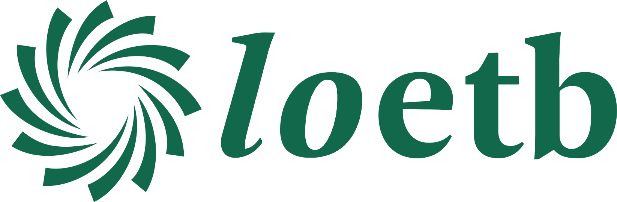 Mitigating against Educational Disadvantage FundThe Mitigating against Educational Disadvantage fund is designed to increase the capacity of ETBs and community education providers to address the decline in participation of disadvantaged learners particularly those on literacy and basic skills programmes at levels 1  to 3.    This fund places a strong focus on community education and support as a tool to continue to help and engage with these learners.There is also a continued focus on enabling the investment in building the digital infrastructure of providers and their capability to ensure that online learning and continued engagement can be delivered in a way that meets the complex needs of all learners. This is a call for funding proposals under the headings below:Digital technologies:Supply of devices where there is deemed barriers to learningFor example, the laptop loan scheme similar to HE https://www.ucc.ie/en/ace/acelaptoploanscheme/ 	Secure relevant software and systems to facilitate high quality learning and deliveryRe-engagement with Learners through Outreach and Engagement.COVID-19 Exceptional Circumstances Fund for Community EducationNote: Funding applications must not be for pay costs or costs of a recurring nature or capital items which are not eligible under the MAED fund.Please complete the application form template provided at Appendix 1 and return to the following address or email to application@loetb.ie before the closing date 22nd July 2022 at 12.00 midday.  Late or incomplete applications will not be accepted.MAEDF,LOETB Information Hub,Lyster Square,Portlaoise,Co. LaoisEircode R32D268Applications should contain a comprehensive outline of the proposal with specific emphasis on how the fund will support disadvantaged learners.  It should also include a detailed costing outline with supporting documentation, including quotes.   If you require further information, please email application@loetb.ieAppendix 1.Application Form for Mitigating against Educational Disadvantage FundSection 1. Community Group/Project InformationSection 4 – Profile of Expenditure/Project BudgetPlease provide details of expenditure for this fund. Section 5 – DeclarationOn behalf of _____________________________(insert name of the service/organisation), we apply for this once-off fund for the purpose stated above and declare that the information given in this application is true and complete to the best of our knowledge and belief. We consent to LOETB making enquiries to a third party if necessary regarding details of the funding application.We understand that information supplied in or accompanying this application may be made available on request under the Freedom of Information Acts 1997 and 2003 or under the 2018 EU General Date Protection Regulation. We also understand that making this application does not guarantee that funding will be granted. 
We also accept that, as a condition for the award of this fund, no commitment has been made by LOETB or any other statutory body, to the awarding of other grants/funds. The project sponsors are agreeable to have the project monitored by LOETB or its agents to allow access to its premises and records, as necessary, for that purpose.
If funding is approved, we agree and confirm that we will manage it in accordance with the conditions. We agree to seek value for money and to abide by the Public Procurement guidelines. The funds will be applied for the purposes set out in the application and we undertake that funding from any other source will not be used for the same purpose. In the event that we are unable to spend this fund for the purposes set out in our application, we agree to return unspent monies to the LOETB. We understand that LOETB may seek the refund of the fund if we fail to comply with these conditions.We acknowledge that any funds awarded are subject to such funds being available to LOETB and that they must be used in 2022 and for the purpose stated and not to replace existing funding and we will acknowledge the support we have received from LOETB publicity relating to the project.We hereby apply for this funding and accept the above Terms and Conditions:Signed:     ________________ (CEO or Chairperson)Position:  ________________Date:        __/__/____Community Group/Project DetailsCommunity Group/Project DetailsCommunity Group/Project DetailsCommunity Group/Project DetailsCommunity Group/Project DetailsCommunity Group/Project DetailsName of Service:Name of Service:Name of Service:Name of Service:Name of Service:Name of Service:Name of Project:Name of Project:Name of Project:Name of Project:Name of Project:Name of Project:Details of Contact PersonDetails of Contact PersonDetails of Contact PersonDetails of Contact PersonDetails of Contact PersonDetails of Contact PersonContact Person:Contact Person:Contact Person:Contact Person:Contact Person:Contact Person:Role: Role: Role: Role: Role: Role: Address:Address:Address:Address:Address:Address:Email:TelephoneTelephoneTelephoneFunding received in 2020Funding received in 2020Funding received in 2020Funding received in 2020Funding received in 2020Funding received in 2020Have you received funding from LOETB in 2022Have you received funding from LOETB in 2022Have you received funding from LOETB in 2022Have you received funding from LOETB in 2022Have you received funding from LOETB in 2022Have you received funding from LOETB in 2022Type of Funding and amount Received.  Enter details below:Type of Funding and amount Received.  Enter details below:Type of Funding and amount Received.  Enter details below:Type of Funding and amount Received.  Enter details below:€€Type of Funding and amount Received.  Enter details below:Type of Funding and amount Received.  Enter details below:Type of Funding and amount Received.  Enter details below:Type of Funding and amount Received.  Enter details below:€€Have you received funding Mitigating against Educational Disadvantage Funding from another source?Have you received funding Mitigating against Educational Disadvantage Funding from another source?Have you received funding Mitigating against Educational Disadvantage Funding from another source?Have you received funding Mitigating against Educational Disadvantage Funding from another source?   Yes         No                    Yes         No                 If yes, please indicate the source(s) of this funding:If yes, please indicate the source(s) of this funding:If yes, please indicate the source(s) of this funding:If yes, please indicate the source(s) of this funding:If yes, please indicate the source(s) of this funding:If yes, please indicate the source(s) of this funding:Tax Clearance (Please attach details of your current Tax Clearance Access with this applicationTax Clearance (Please attach details of your current Tax Clearance Access with this applicationTax Clearance (Please attach details of your current Tax Clearance Access with this applicationTax Clearance (Please attach details of your current Tax Clearance Access with this applicationTax Clearance (Please attach details of your current Tax Clearance Access with this applicationTax Clearance (Please attach details of your current Tax Clearance Access with this applicationTax Registration Number:  Tax Registration Number:  Tax Registration Number:  Tax Clearance Certificate Number:Tax Clearance Certificate Number:Tax Clearance Certificate Number: CHY Number (if applicable): CHY Number (if applicable): CHY Number (if applicable):Bank DetailsBank DetailsBank DetailsBank DetailsBank DetailsBank DetailsName of Bank:Name of Bank:Name of Bank:Name of Bank:Name of Bank:Name of Bank:Address of Bank:Address of Bank:Address of Bank:Address of Bank:Address of Bank:Address of Bank:Sort Code:Sort Code:Sort Code:Account Number:Account Number:Account Number:IBAN:IBAN:IBAN:Section 2 – Financial DetailsSection 2 – Financial DetailsSection 2 – Financial DetailsSection 2 – Financial DetailsSection 2 – Financial DetailsSection 2 – Financial DetailsFinancial DetailsFinancial DetailsFinancial DetailsFinancial DetailsFinancial DetailsFinancial Details6.1 Cost of Project:6.1 Cost of Project:6.1 Cost of Project:€€€6.2 Grant Request (the grant amount sought)6.2 Grant Request (the grant amount sought)6.2 Grant Request (the grant amount sought)€€€6.3 If the total cost of the project is greater than the amount of the grant sought, please outline where and how the balance of funding will be secured:6.3 If the total cost of the project is greater than the amount of the grant sought, please outline where and how the balance of funding will be secured:6.3 If the total cost of the project is greater than the amount of the grant sought, please outline where and how the balance of funding will be secured:6.3 If the total cost of the project is greater than the amount of the grant sought, please outline where and how the balance of funding will be secured:6.3 If the total cost of the project is greater than the amount of the grant sought, please outline where and how the balance of funding will be secured:6.3 If the total cost of the project is greater than the amount of the grant sought, please outline where and how the balance of funding will be secured:Section 3 – ProposalSection 3 – ProposalSection 3 – ProposalSection 3 – ProposalSection 3 – ProposalSection 3 – ProposalProposal DetailsProposal DetailsProposal DetailsProposal DetailsProposal DetailsProposal DetailsStatement of proposal:Statement of proposal:Statement of proposal:Statement of proposal:Statement of proposal:Statement of proposal:Please provide a synopsis of the target group and under which heading you are applying for this funding:Digital technologies:Learner Assistance Fund – similar approach to HEA led SAF Re-engagement with Learners through Outreach, Engagement and Mentoring Fund COVID-19 Exceptional Circumstances Fund for Community EducationPlease provide a synopsis of the target group and under which heading you are applying for this funding:Digital technologies:Learner Assistance Fund – similar approach to HEA led SAF Re-engagement with Learners through Outreach, Engagement and Mentoring Fund COVID-19 Exceptional Circumstances Fund for Community EducationPlease provide a synopsis of the target group and under which heading you are applying for this funding:Digital technologies:Learner Assistance Fund – similar approach to HEA led SAF Re-engagement with Learners through Outreach, Engagement and Mentoring Fund COVID-19 Exceptional Circumstances Fund for Community EducationPlease provide a synopsis of the target group and under which heading you are applying for this funding:Digital technologies:Learner Assistance Fund – similar approach to HEA led SAF Re-engagement with Learners through Outreach, Engagement and Mentoring Fund COVID-19 Exceptional Circumstances Fund for Community EducationPlease provide a synopsis of the target group and under which heading you are applying for this funding:Digital technologies:Learner Assistance Fund – similar approach to HEA led SAF Re-engagement with Learners through Outreach, Engagement and Mentoring Fund COVID-19 Exceptional Circumstances Fund for Community EducationPlease provide a synopsis of the target group and under which heading you are applying for this funding:Digital technologies:Learner Assistance Fund – similar approach to HEA led SAF Re-engagement with Learners through Outreach, Engagement and Mentoring Fund COVID-19 Exceptional Circumstances Fund for Community EducationPlease provide information demonstrating how this funding intends to mitigate against educational disadvantage for the cohort you are working with:Please provide information demonstrating how this funding intends to mitigate against educational disadvantage for the cohort you are working with:Please provide information demonstrating how this funding intends to mitigate against educational disadvantage for the cohort you are working with:Please provide information demonstrating how this funding intends to mitigate against educational disadvantage for the cohort you are working with:Please provide information demonstrating how this funding intends to mitigate against educational disadvantage for the cohort you are working with:Please provide information demonstrating how this funding intends to mitigate against educational disadvantage for the cohort you are working with:Please clarify how this funding will support your learners to achieve positive outcomes as a result of this support:Please clarify how this funding will support your learners to achieve positive outcomes as a result of this support:Please clarify how this funding will support your learners to achieve positive outcomes as a result of this support:Please clarify how this funding will support your learners to achieve positive outcomes as a result of this support:Please clarify how this funding will support your learners to achieve positive outcomes as a result of this support:Please clarify how this funding will support your learners to achieve positive outcomes as a result of this support:Please provide information on how this project represents value for money and indicate what steps the project has taken to ensure avoiding duplication with existing services in the area:Please provide information on how this project represents value for money and indicate what steps the project has taken to ensure avoiding duplication with existing services in the area:Please provide information on how this project represents value for money and indicate what steps the project has taken to ensure avoiding duplication with existing services in the area:Please provide information on how this project represents value for money and indicate what steps the project has taken to ensure avoiding duplication with existing services in the area:Please provide information on how this project represents value for money and indicate what steps the project has taken to ensure avoiding duplication with existing services in the area:Please provide information on how this project represents value for money and indicate what steps the project has taken to ensure avoiding duplication with existing services in the area:Mitigating against Educational Disadvantage Fund Mitigating against Educational Disadvantage Fund Costs of proposal:Please include as much detail as possible and attach the relevant quotations and documentation.Costs of proposal:Please include as much detail as possible and attach the relevant quotations and documentation.€€€€€Total:€